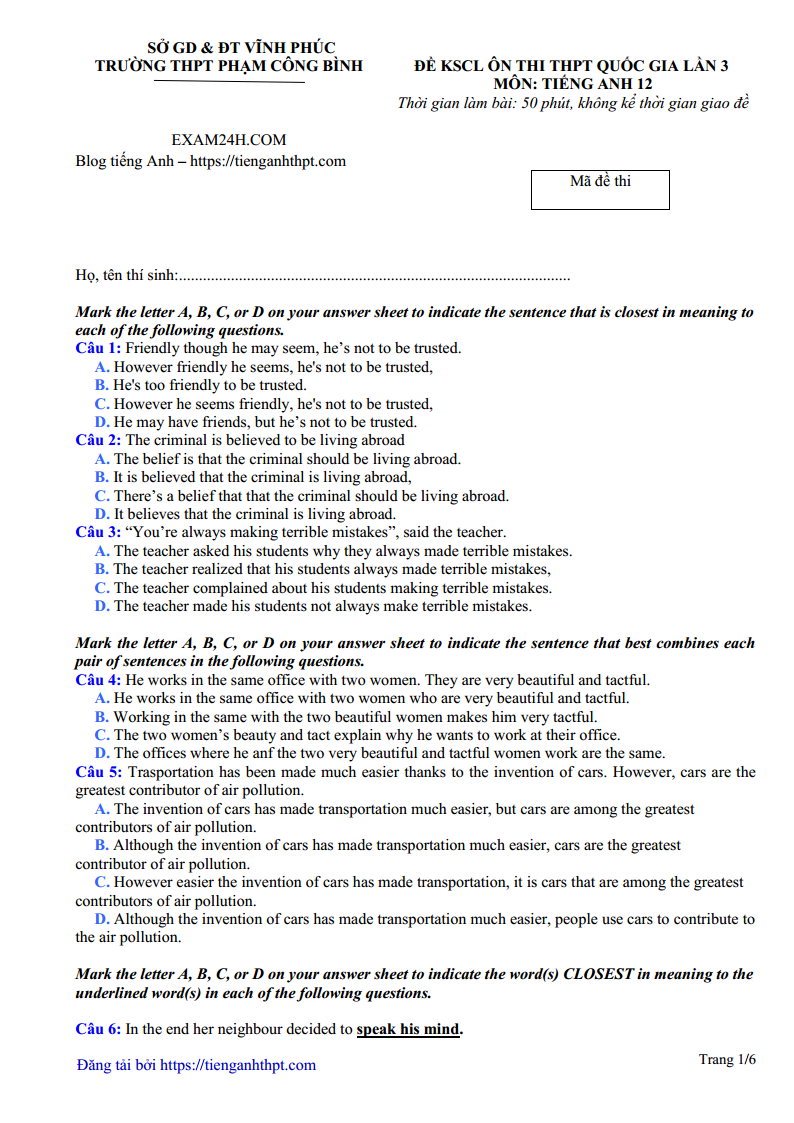 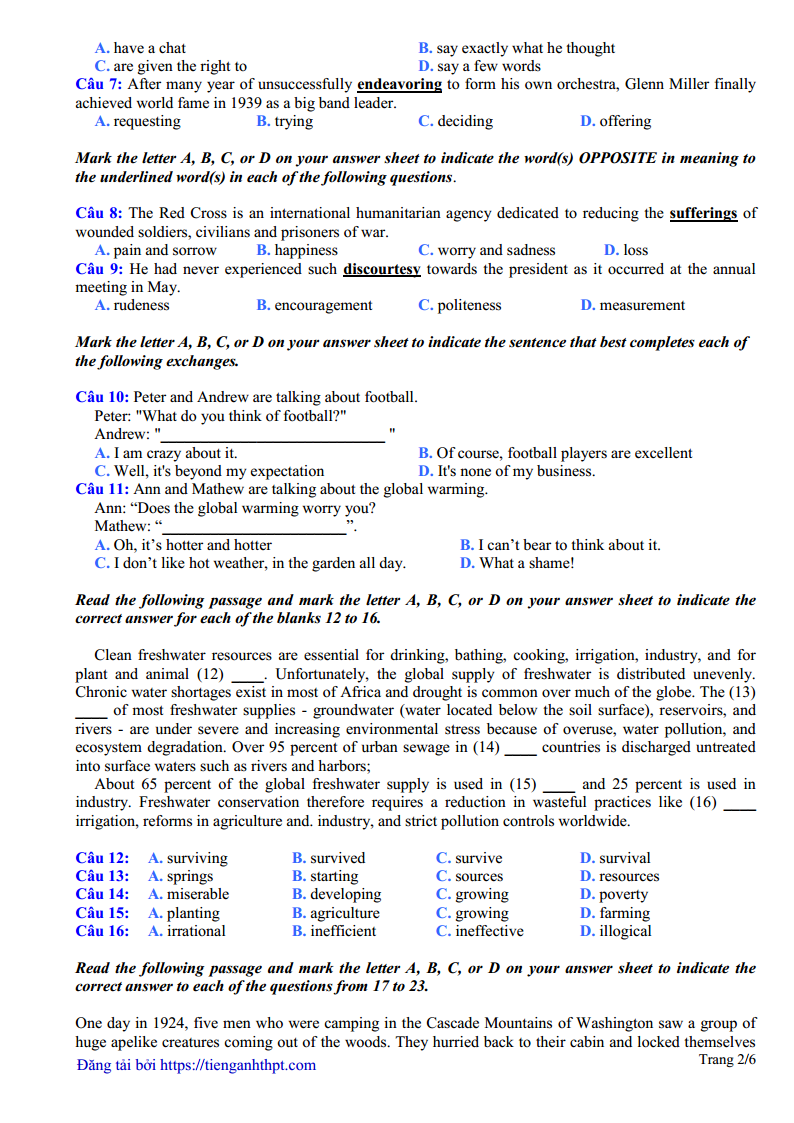 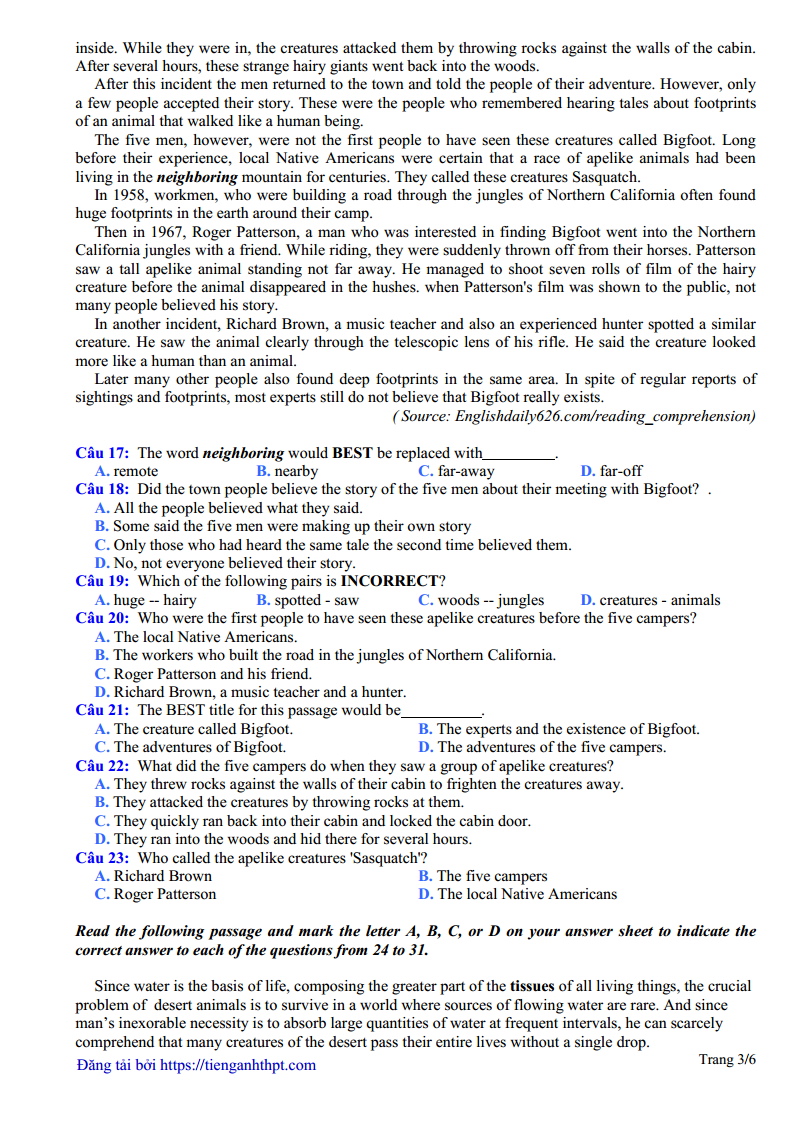 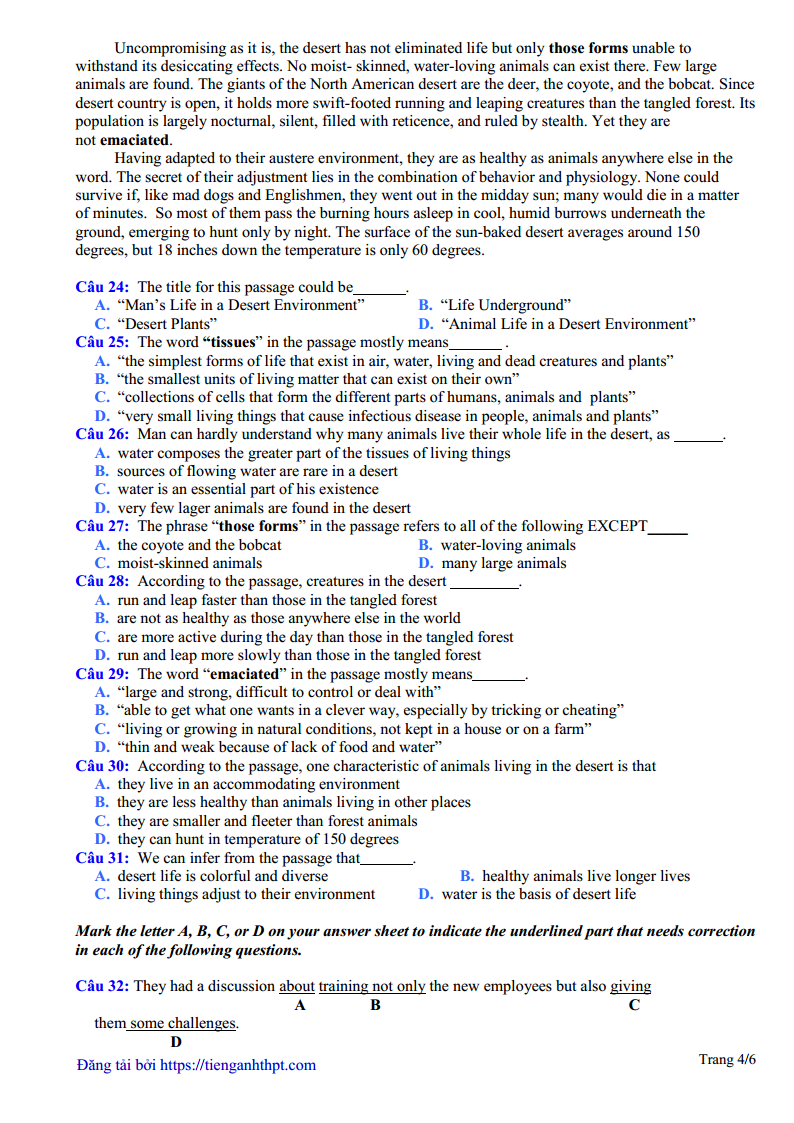 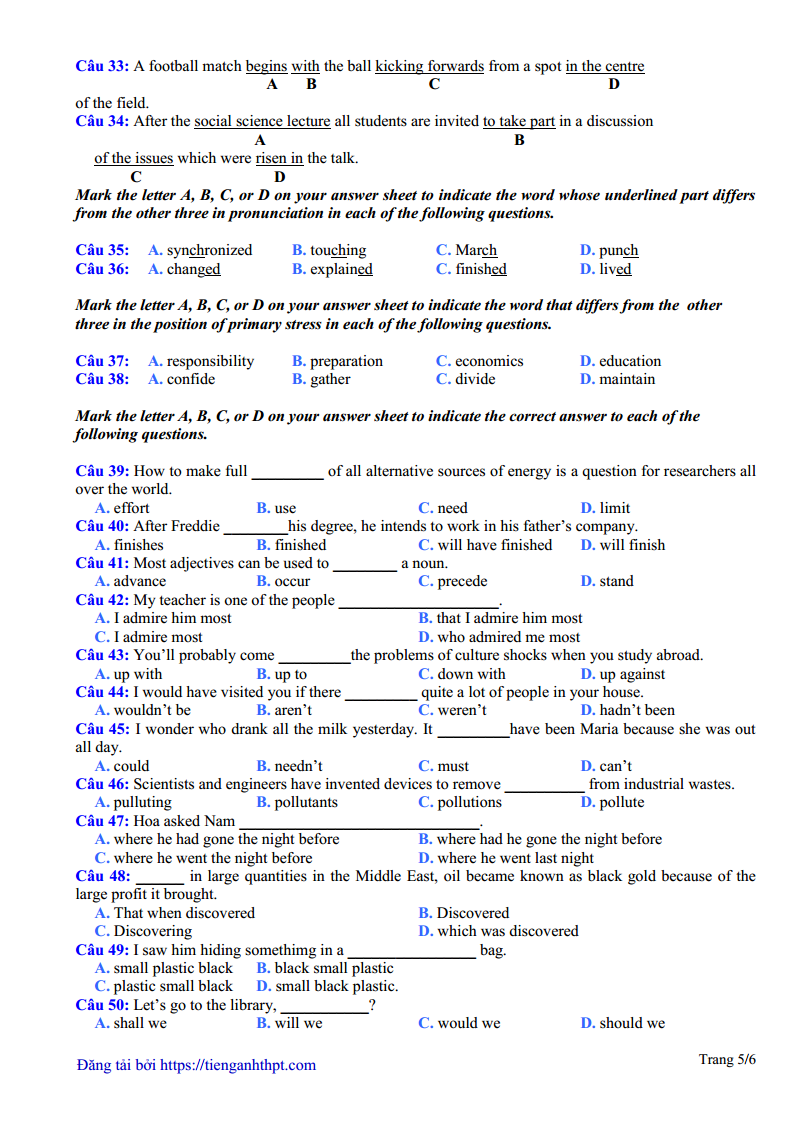 ĐÁP ÁN GỢI Ý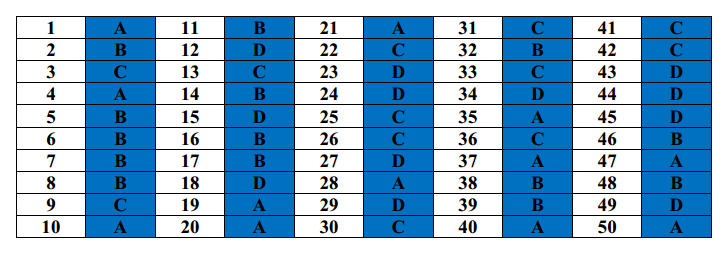 